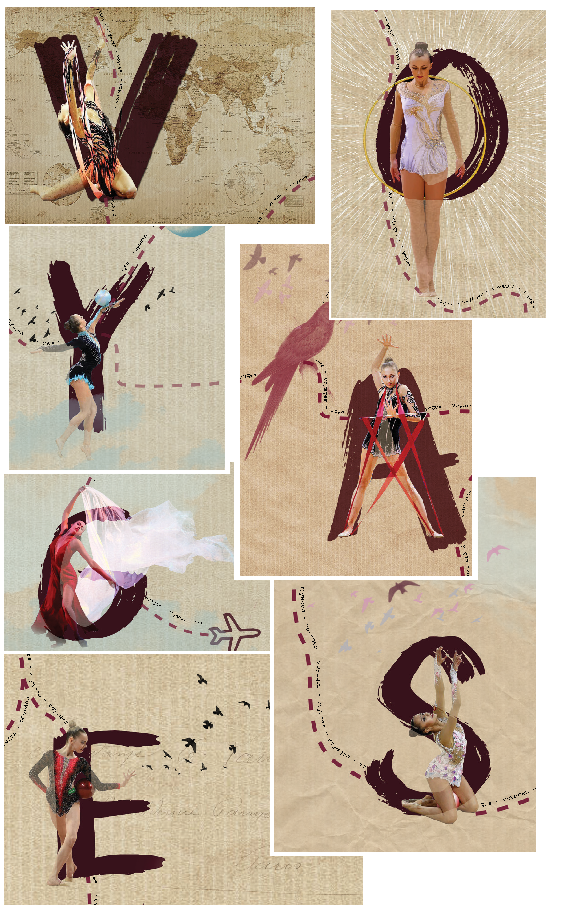 Bon de commandeCARTES  Gala 2018 « Carnet de Voyage »Livré dans le courant du 1er trimestre 2018/2019Nom : ………………………………………………………………………………………………Prénom : ………………………………………………………………………………………….Adresse mail : ………………………………………………………………………………….Nombre de CARTES : …………………….. x 1,5€ = …………..€ Entourer les lettres choisies :  V  O  Y  A  G  E  SLot de 7 cartes = 7€ (collection complète, 1 de chaque)Montant total à régler : ……………………………….€Chèque joint :  oui 		non     (entourer la bonne mention)ESPECES : …………………………………….€Règlement à établir à l’ordre de l’Avenir Gymnique Lédonien, Ce bon de commande est à déposer le soir du Gala, à l’entrée, ou à adresser à Avenir Gymnique Lédonien 5 rue G. Trouillot, 39000 Lons le Saunier,  accompagné du règlement. Date et Signature :